Lesson – 05.05.2020	Wild animals – dzikie zwierzętaWitam Was na kolejnej lekcji. W zeszłym tygodniu poznaliśmy farm animals, czyli zwierzęta wiejskie. Teraz zapraszam Was na krótką przygodę z dzikimi zwierzakami.Porozmawiaj z Rodzicami na temat dzikich zwierząt – w szczególności lwów, żyraf, małpek, tygrysów, słoni. Powiedz jak wyglądają i gdzie można je spotkać.Obejrzyj wraz z dorosłym poniższy filmik. Poproś, by rodzic zatrzymał film po każdym zwierzątku tak, żebyś mógł powtórzyć jego nazwę.https://www.youtube.com/watch?v=CA6Mofzh7joObejrzyj film jeszcze raz i postaraj się zapamiętać nazwy 4 zwierząt:Lion – lewElephant – słońMonkey –małpaTiger – tygrysPosłuchaj piosenki „Let’s go to the zoo”, postaraj się naśladować ruchy zwierząt, tańcz i baw się dobrze!https://www.youtube.com/watch?v=OwRmivbNgQkLesson – 07.05.2020	Wild animals 2 – Dzikie zwierzęta część 2Dzisiejszą lekcję zacznij od naśladowania ruchów zwierząt przy piosence „Let’s go to the zoo”. Postaraj się zaśpiewać te kwestie, które zapamiętałeś:https://www.youtube.com/watch?v=OwRmivbNgQkW dżungli mieszka o wiele więcej zwierząt niż te, które ostatnio poznaliśmy. Usiądź wygodnie i popatrz na dzieci, które wybrały się na spacer po dżungli:https://www.youtube.com/watch?v=GoSq-yZcJ-4Poproś dorosłego, aby narysował Ci słonia lub tygrysa. Możesz skorzystać z wzorów poniżej. Następnie pokoloruj ilustrację. Pamiętaj, że dominującym kolorem u słonia jest GREY czyli szary a u tygrysa ORANGE czyli pomarańczowy. Dobrej zabawy!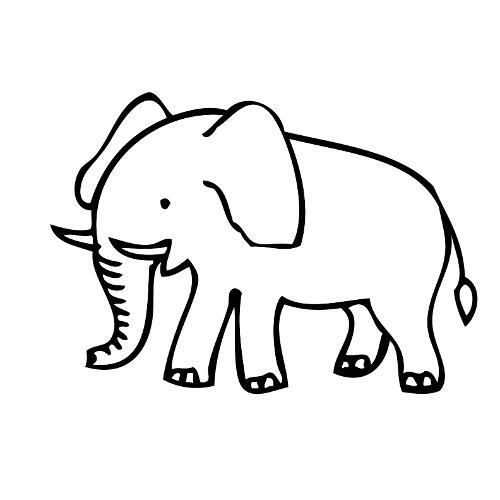 	elephant 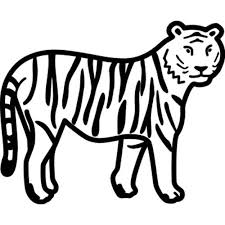 tigerJeśli masz ochotę skorzystaj z kolorowanki online i „pokoloruj” używając komputera i myszki tygrysa na rowerzehttps://www.kolorowankionline.net/tygrys-na-rowerze-trojkolowym